ERA23/24-19 – Map for - Environmental Impact Assessment forestry consultation for Big Dog Forest, Co. FermanaghProposed deforestation area is in red.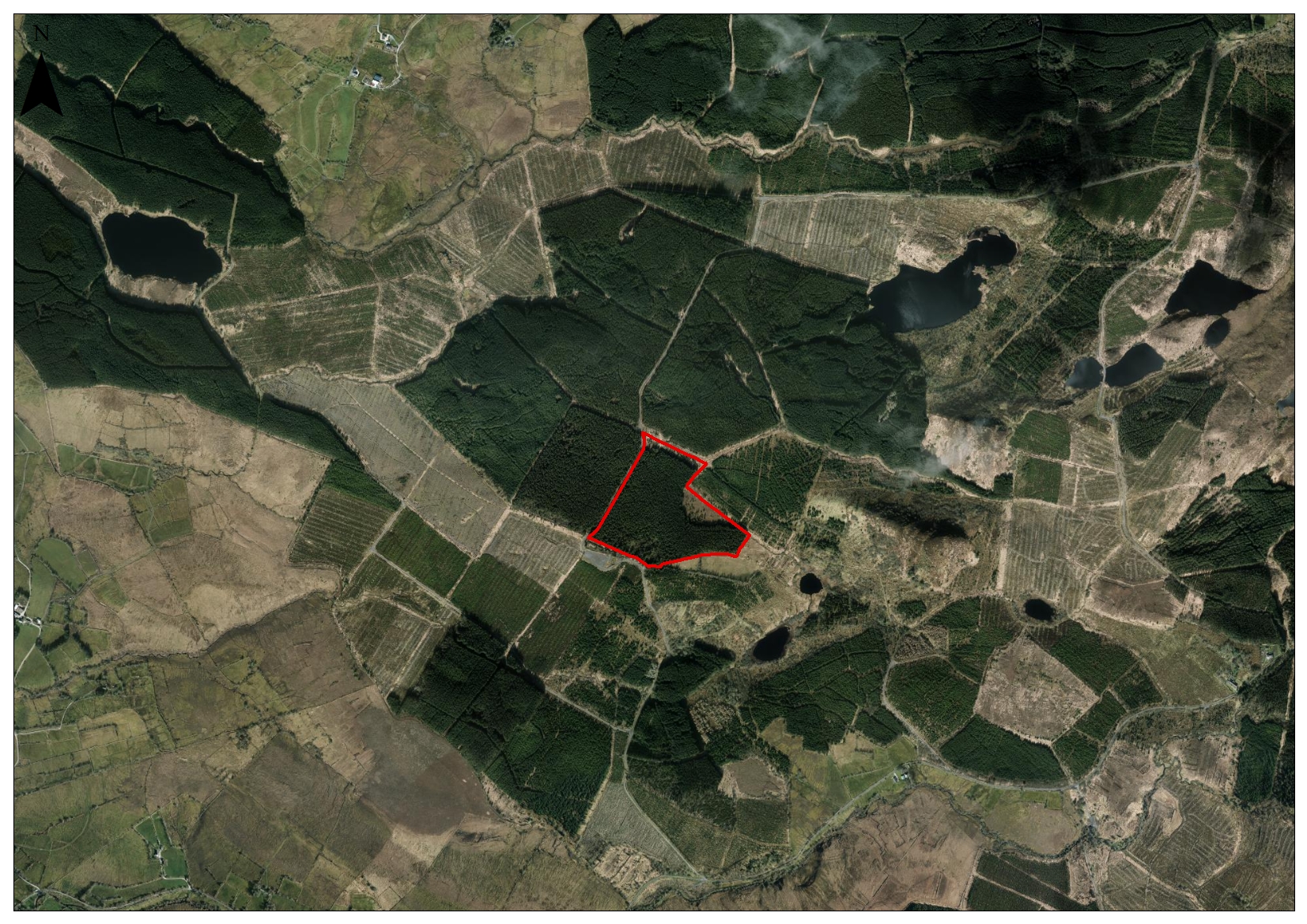 